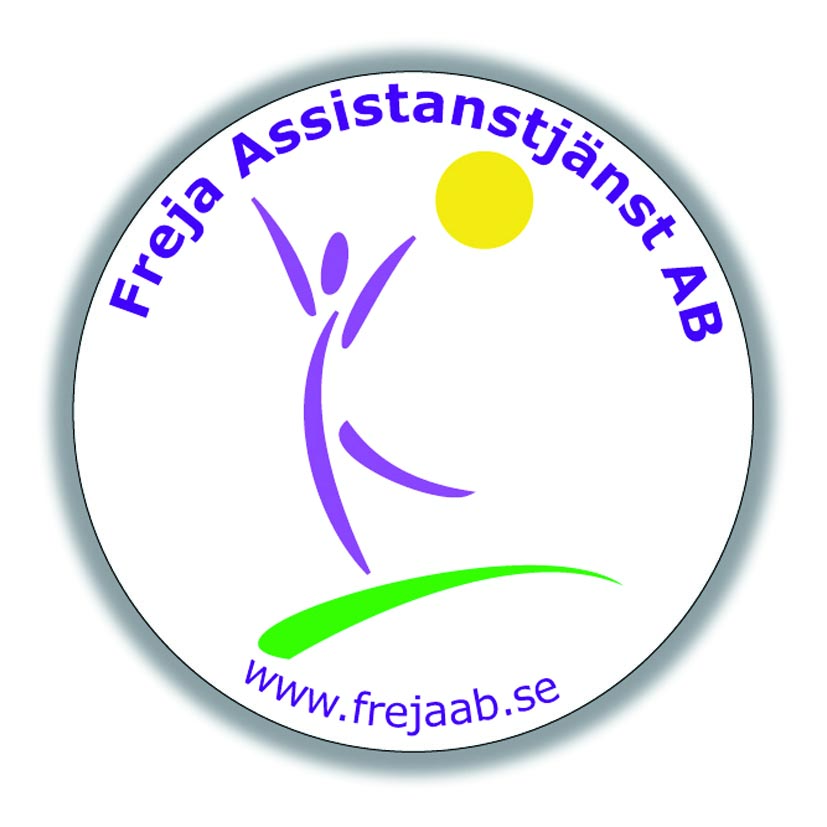 Freja Assistanstjänst ABwww.frejaab.seMÅNADSBERÄTTELSEDitt namn: ……………………	 	Arbetar hos: ……………………Arbetar som (KRYSSA)			År/månad: ……………………...Ledsagare  		Avlösare  Vi har gjort: (Glöm inte datum och tid, texta gärna)………………………………………………………………………………………………………………………………………………………………………………………………………………………………………………………………………………………………………………………………………………………………………………………………………………………………………………………………Det har gått bra/varit svårt med:…………………………………………………………………………………………………………………………………………………………………………………………………………………………………………………………………………………………………………………………………………………………………………………….OBS! Kontakta alltid Leyla Anabestani/Freja Assistanstjänst AB om det har hänt en allvarlig händelse under ledsagningen/avlösningen. Denna månadsberättelse skickas tillsammans med tidrapport den 27e varje månad till: Freja Assistanstjänst ABLeyla AnabestaniViveka Trolles gränd 8, 4 tr165 54  HÄSSELBY